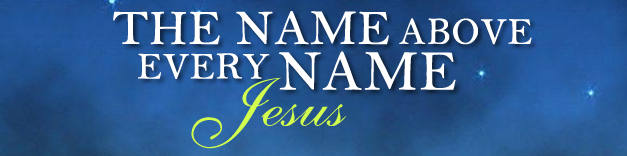 
Matthew 1:18-21, 24-25The birth of Jesus is a testimony of _____________________ to the _________________ of God.The perspective of __________________ - v.18The perspective of __________________ - v.19The perspective of _________________ - vv.20-21,24,25Jesus was __________________ to _______________________.